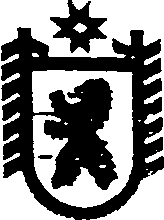 Республика КарелияАДМИНИСТРАЦИЯ СЕГЕЖСКОГО МУНИЦИПАЛЬНОГО РАЙОНАПОСТАНОВЛЕНИЕот  01  ноября  2017  года  №  786   СегежаОб утверждении состава Бюджетной комиссии по формированию проекта бюджета Сегежского муниципального района на 2018 год и на плановый период 2019 и 2020 годовВ соответствии с постановлением администрации Сегежского муниципального района от 2 октября 2014 г. № 1220 «Об утверждении положения о Бюджетной комиссии по формированию проекта бюджета Сегежского муниципального района на очередной финансовый год и плановый период», в целях обеспечения своевременного составления и рассмотрения проекта бюджета Сегежского муниципального района на 2018 год и на плановый период 2019 и 2020 годов администрация Сегежского муниципального района  п о с т а н о в л я е т:1. Утвердить прилагаемый состав Бюджетной комиссии по формированию проекта бюджета Сегежского муниципального района на 2018 год и на плановый период 2019 и 2020 годов.	2. Отделу   информационных   технологий    и защиты информации администрации    Сегежского муниципального района (Т.А. Слиж) обнародовать настоящее постановление путем размещения официального текста настоящего постановления в информационно-телекоммуникационной сети «Интернет» на официальном сайте администрации Сегежского муниципального района http://home.onego.ru/~segadmin.         И.о. главы администрации                                                                       Сегежского муниципального района                                                               Е.Н. АнтоноваРазослать: в дело, ФУ, членам комиссии.								   УТВЕРЖДЕН							постановлением администрации							Сегежского муниципального района							от  01  ноября 2017 г. №  786Состав Бюджетной комиссии по формированию проекта бюджета Сегежского муниципального района на 2018 год и на плановый период 2019 и 2020 годовШульгович Ю.В.-глава администрации Сегежского муниципального района, председатель комиссииГрущакова Ю.А.-руководитель финансового управления Сегежского муниципального района, заместитель председателя комиссииОзимкова И.А.-начальник бюджетного отдела финансового управления Сегежского муниципального района, секретарь комиссииАнтонова Е.Н.-заместитель главы администрации Сегежского муниципального района по социальным вопросамГашкова А.А.-председатель комитета по управлению муниципальным имуществом и земельными ресурсами администрации Сегежского муниципального района -глава Надвоицкого городского поселения, секретарь постоянной депутатской комиссии Совета Сегежского муниципального района по бюджету и экономическому развитию территорииГусева М.Л.-глава Надвоицкого городского поселения, секретарь постоянной депутатской комиссии Совета Сегежского муниципального района по бюджету и экономическому развитию территорииЗабава В.М.-глава Валдайского сельского поселения, председатель постоянной депутатской комиссии Совета Сегежского муниципального района по бюджету и экономическому развитию территорииРаутанен О.А.- начальник управления экономического развития администрации Сегежского муниципального районаСудник Д.Ю.-главный специалист бюджетного отдела финансового управления Сегежского муниципального района        _______________________